Как подготовить ребенка к рождению второго?Скоро у Вашего ребенка появится брат или сестра. Это волнующее событие для всей семьи, и Ваш малыш не должен быть в стороне от происходящего.
Очень важно правильно выбрать момент для сообщения о беременности мамы. Лучше сообщить на третьем-четвертом месяце, не откладывая разговор до тех пор, когда начнет увеличиваться живот. Не изолируйте ребенка от происходящего, дайте ему возможность участвовать в ожидании нового члена семьи.
Сообщая о беременности мамы, родители не должны чувствовать себя виноватыми и оправдываться, словно совершили что-то неправильное в отношении старшего ребенка. Также, не стоит говорить, что решили родить малыша для него, чтобы было с кем играть. Старший ребенок не должен разделять ответственность, связанную с появлением младенца, это дело родителей и только родителей.
Лучше если родители сообщат о беременности мамы вместе, например, таким образом: "У нас для тебя есть хорошая новость. Наша семья вскоре станет больше, у нас родится ребенок. А у тебя появится братик или сестренка. Мы этому очень рады". Не спрашивайте сразу у ребенка, рад ли он. Он не должен думать, что чувства, которые он испытывает, могут повлиять на ход событий.
Если Вашему ребенку меньше 18 месяцев, объяснения можно ограничить простыми словами: "В животике у мамы находится ребеночек, он будет там расти, а потом появится на свет. Мама теперь будет сильнее уставать и не сможет брать тебя на руки". Малышу в этом возрасте еще не ведомы муки ревности, но зато он заметит, что мама не всегда в состоянии с ним повозится, побегать, поиграть. Объясните ему, что пройдет много дней и ночей, прежде чем маленький появится на свет.  Расскажите ему, каким крошечным сначала будет малыш, и как о нем нужно заботиться. Объясните, что новорожденный не играет в игры, не разговаривает, много спит. Если предупредить об этом старшего ребенка, он будет меньше разочарован при появлении малыша.
Важно не связывать перемены в жизни старшего ребенка с появлением младшего. То есть все значительные события в жизни ребенка – переезд в другую комнату, посещение детского сада не стоит совмещать по времени  с рождением младшего. 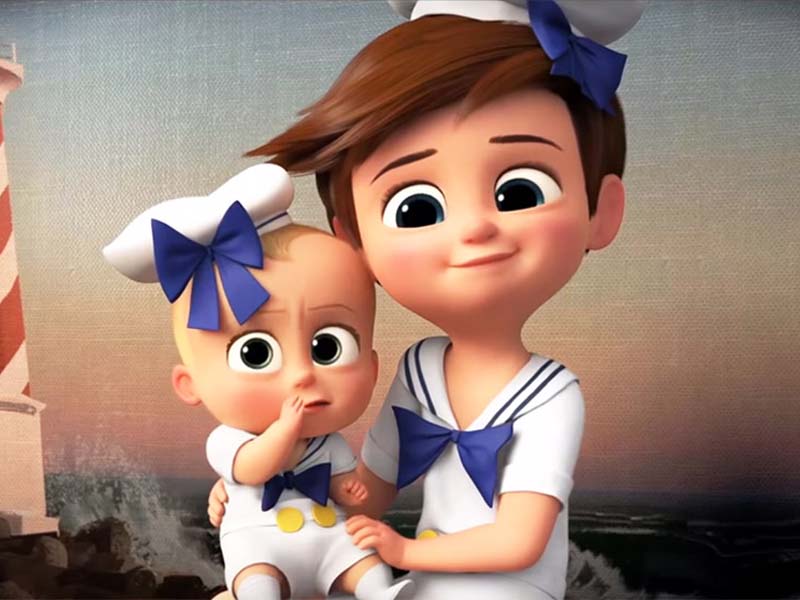 